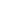 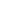 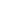 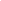 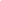 Index
Executive Summary                                                                                                                  [PAGE NUMBER]

Company Overview                                                                                                                  [PAGE NUMBER]

Products and Services                                                                                                              [PAGE NUMBER]
                
Execution                                                                                                                                    [PAGE NUMBER]

Operational Plan                                                                                                                       [PAGE NUMBER]
 
Financial Plan                                                                                                                             [PAGE NUMBER]EXECUTIVE SUMMARY:[Houser Vending Company] is a startup company based in [Atlanta, Georgia] that offers snack and beverage vending packages. The company considers universities and corporate offices as target customers. It will utilize [search engine optimization] (SEO) and social media platforms to market its services. The company aims to attract more clients and increase its revenue in the next [three] years. COMPANY OVERVIEW:Mission Statement: [Houser Vending Company] satisfies customer needs by providing them with the best vending experience possible. Philosophy: [Houser Vending Company] takes pride in everything it does. Its employees deliver excellent service with customer convenience as its topmost priority.  Vision: [Houser Vending Company] is the leading vending company in [Atlanta, Georgia]. Outlook: The vending machine operators industry has experienced a crisis in recent years but there is still a demand for [vending services] among schools and offices. The company takes advantage of such market demand and aims to increase the number of customers in the next [three] years. Type of Industry: [Vending Machine Operators Industry]Business Structure: Sole ProprietorshipOwnership: Sole Proprietorship,  [Michael Houser]Start-Up Summary: [Houser Vending Company’s] total startup cost of [265K] USD is to be shouldered by the [sole proprietor]. This fund covers payment for initial operating disbursements such as [rent, insurance, legal fees, and payroll].MANAGEMENT TEAM:SHORT- AND LONG-TERM GOALS AND MILESTONES:PRODUCTS AND SERVICESProduct/Service Description: [Houser Vending Company] provides snack and beverage [vending service] packages to schools and offices in [Atlanta, Georgia]. Value Proposition: [Houser Vending Company] makes it a point to deliver and enhance the convenience that vending machines give to consumers.  Pricing Strategy: [Houser Vending Company] uses both price bundling and competitive pricing methods. The company refers to its competitors’ rates when pricing its vending service packages. EXECUTIONMarketing Plan: [Houser Vending Company] plans to make its website and its content land on the top search results in various search engines through [SEO]. The company also wants to make its business known on social media channels like [Facebook and Instagram].Market Research: The [vending machine operators industry] has struggled with a decrease in revenue in the past [five] years. Even so, there is still a continuous demand for vending machines in establishments such as universities and corporate offices as shown in the chart below. 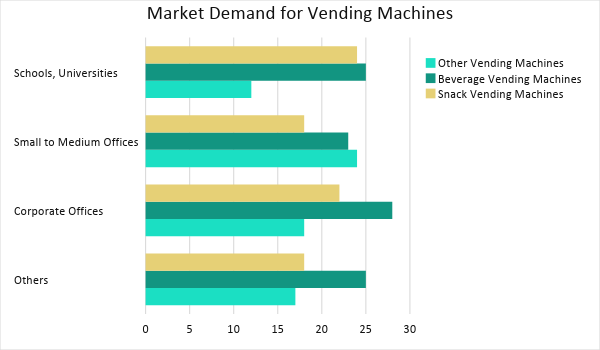 Marketing Strategy: [Houser Vending Company] will use its website to market its vending service packages. The company will also open accounts on [Facebook and Instagram] to post content about its services and to heighten its social media presence. The table below shows the activities recently started to accomplish these strategies. ORGANIZATIONAL STRUCTURE:[Houser Vending Company] follows a [divisional organizational structure] with [Michael Houser] as the President. The company’s divisions are assigned with different sales, marketing, and finance teams. OPERATIONAL PLAN:Location and Facilities[Houser Vending Company] operates in a [4,500 square foot property] in [719 Miami Cir NE Lindbergh – Morosgo], [Atlanta, GA 30324, USA]. The company has a spacious area to store vending machines and inventory.  Tools and Equipment ChecklistIT INFRASTRUCTUREThe following table shows the IT infrastructure of [Houser Vending Company].FINANCIAL PLAN Assumptions[Houser Vending Company] used the following financial assumptions to create its projected financial statements:The company projects a [40%] increase in revenue in the second year of operations. The prevailing market interest is [4%] and the tax rate for compensation is [12%].There is an expected [5%] inflation in the next [two years].  Monthly Expense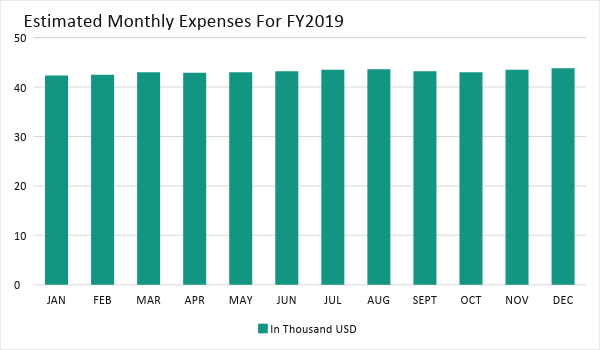 Monthly Revenue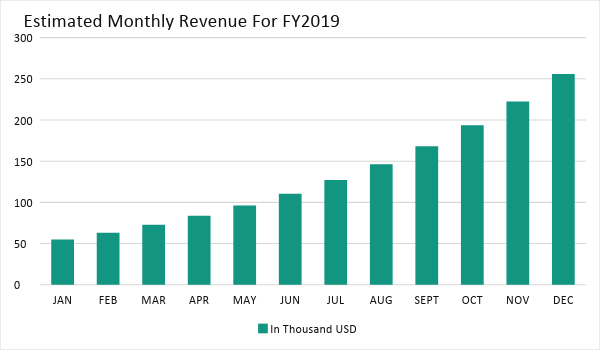 BUSINESS FINANCINGThe [sole proprietor] generated the funds to initially operate the [Houser Vending Company] through a short-term loan amounting to [265K USD]. The said loan is payable within [18 months]. STATEMENTSStart-Up FundingStart-Up FundingStart-Up Expenses$157,125Start-Up Assets$107,875Total Funding Required$265,000AssetsNon-Cash Assets from Start-Up$80,000Cash Requirements from Start-up$9,000Additional Cash Raised$17,875Cash Balance on Starting Date$1,000Total Assets$107,875CapitalPlanned InvestmentOwners$265,000Other$0Additional Investment Requirement$0Total Planned Investment$265,000Loss at Start-Up (Start-Up Expenses)-$157,125Total Capital$107,875Liabilities$0Total Capital and Liabilities$107,875Start-UpStart-UpRequirementsStart-Up ExpensesRent - 6 Months$59,625Advertising$2,500Legal Fees$3,500Staff Training$8,500Insurance$3,000Other$80,000Total Start-Up Expenses$157,125Start-Up AssetsCash Required$10,000Start-Up Inventory$25,000Other Current Assets$17,875Long-Term Assets$55,000Total Assets$107,875Total Requirements (Total Start-Up Expenses + Total Assets)$265,000Management TeamRole/FunctionSkillsMichael HouserGeneral ManagerCommunication, Leadership, Decision-Making, Problem-SolvingPaula HodgesFinance ManagerAnalytical, Attention to Detail, Communication, Team ManagementShort-Term GoalsMilestonesHire sufficient personnel to deliver the company’s servicesThe company recruited about [50%] of the needed personnel as of [December 5, 2018].Partner with snack and beverage companies for inventory The company recently closed a deal with a multi-national beverage company. Long-Term GoalsMilestonesAttract more schools and offices to avail of the company’s servicesThe company presented its proposal to about 5 schools and 5 offices in Atlanta, Georgia.  Obtain a solid online market presence The company created its own website for customers to browse through. SWOT AnalysisStrengthsWeaknessesOpportunitiesThreatsHouser Vending CompanyProvides premium quality vending service packages at affordable ratesVery limited market coverage Growing demand for vending machines among schools and offices Market influence of established vending machine operatorsThe Vending Corp.Considered as a global vending machine operatorHighly expensive charge for its servicesUpgrades in machines through advanced technologyAffordable pricing in vending services of emerging companiesAtlanta Vending ExpressOffers quick and efficient vending machine servicesVery limited choice of goodsConstant change in preference of consumers on vending machine goodsPreference of consumers in common snack/beverage choicesMarketing StrategyActivitiesTimelineSuccess CriteriaOptimize website through SEOHire an SEO company to handle website optimizationJanuary 20, 2019Hired SEO company and completed the optimization during the first quarter of 2019Heighten social media presenceOpen Facebook and Instagram accountsJanuary 10, 2019Created accounts generate about 5,000 followers in the month of January 2019SoftwareQuantityInventory Management System3Customer Database System1HardwareQuantityComputers5Vending Machines10InfrastructureExisting (Y/N)DescriptionWebsiteYThe company owns a website. Latency YThe company encounters quick response and processing time from the network. Zero DowntimeYThe company experiences network interruptions. Profit and Loss ProjectionProfit and Loss ProjectionProfit and Loss ProjectionProfit and Loss ProjectionFY2019FY2020FY2021Sales$495,000.00$693,000.00$970,200.00Direct Cost of Sale$222,750.00$311,850.00$436,590.00Other Cost of Sale$2,500.00$2,625.00$2,756.25Total Cost of Goods Sold or COGS (Sales - Direct Cost of Sale - Other Cost of Sale)$269,750.00$378,525.00$530,853.75Gross Profit (Sales-Total Cost of Goods Sold)$225,250.00$314,475.00$439,346.25Gross Margin % (Gross Profit/Sales)45.51%45.38%45.28%Operating ExpensesRent$119,250.00$119,250.00$119,250.00Insurance$7,500.00$7,500.00$7,500.00Utilities$8,000.00$8,160.00$8,323.20Salary (Including Tax)$65,000.00$65,000.00$65,000.00Maintenance & Supplies$7,000.00$7,175.00$7,354.38Total Operating Expenses$206,750.00$207,085.00$207,427.58EBITDA (Total Cost of Sale-Total Operating Expenses)$63,000.00$171,440.00$323,426.18Depreciation$1,000.00$1,000.00$1,000.00Interest Expense$10,600.00$10,600.00$10,600.00Taxes Paid$7,800.00$7,800.00$7,800.00Net Profit (Gross Profit - Operating Expenses - Taxes - Interest)$100.00$88,990.00$213,518.68Balance Sheet ProjectionBalance Sheet ProjectionBalance Sheet ProjectionBalance Sheet ProjectionFY2019FY2020FY2021Cash$15,250.00$102,990.00$305,883.68Accounts Receivable$75,000.00$105,000.00$147,000.00Inventory$25,000.00$31,250.00$39,062.50Other Current Assets$17,875.00$20,556.25$23,639.69Total Current Assets$133,125.00$259,796.25$515,585.86Long-Term Assets$55,000.00$63,250.00$72,737.50Accumulated Depreciation$1,000.00$2,000.00$3,000.00Total Long-Term Assets (Long-Term Assets-Accumulated Depreciation)$54,000.00$61,250.00$69,737.50Total Assets (Total Current Assets + Total Long-Term Assets)$187,125.00$321,046.25$585,323.36Accounts Payable$57,000.00$52,000.00$47,000.00Notes Payable$45,000.00$51,750.00$59,512.50Other$5,000.00$5,000.00$5,000.00Total Liabilities$107,000.00$108,750.00$111,512.50Paid-in Capital$80,000.00$80,000.00$80,000.00Retained Earnings$100.00$89,090.00$302,608.68Total Owner's Equity (Total Assets - Total Liabilities)$80,125.00$212,296.25$473,810.86Total Liabilities & Equity (Total Liabilities/Total Owner's Equity)133.54%51.23%23.54%Cash Flow ProjectionCash Flow ProjectionCash Flow ProjectionCash Flow ProjectionFY2019FY2020FY2021Operating Cash Beginning$10,000.00$15,250.00$102,990.00Sources of Cash$8,500.00$10,625.00$13,281.25Receivables$75,000.00$105,000.00$147,000.00Sales$125,000.00$175,000.00$245,000.00Others$3,500.00$4,200.00$5,040.00Total Cash$222,000.00$310,075.00$513,311.25ExpendituresRent$119,250.00$119,250.00$119,250.00Insurance$7,500.00$7,500.00$7,500.00Utilities$8,000.00$8,160.00$8,323.20Salary (Including Tax)$65,000.00$65,000.00$65,000.00Maintenance & Supplies$7,000.00$7,175.00$7,354.38Total Expenditures$206,750.00$207,085.00$207,427.58Net Income/Loss (Total Cash - Total Expenditures)$15,250.00$102,990.00$305,883.68